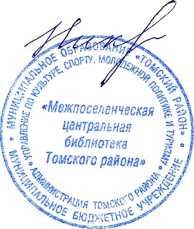 ПУСЬ МАКСИМУ